Ghizlan OUCHENE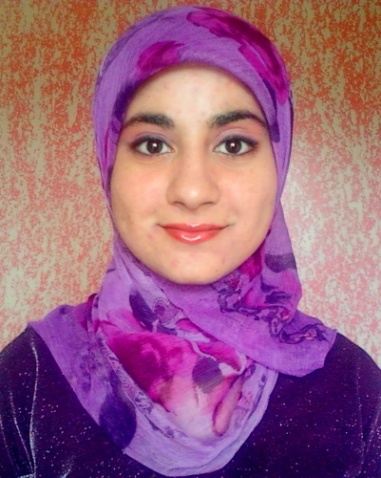 21 ans Nationalité MarocaineCélibataire / Permis BTél : 06 11 65 93 75 E-mail : Loup_gazelle@live.frAdresse : Lot Rmel 2, n° 63 D, Inezgane TamazightArabeFrançais  AnglaisRecherche stage de formation durant le mois Juillet 2012Word, Excel et BureautiquePhotoshopRéseaux sociaux Loisirs : Voyages et excursions, Danse (Club Aérodanse, 2ans), Théâtre (La troupe KIPROKO 3ans), Peinture, Graphisme (Affiche, banderole, invitation…)  Clubs : 
 Responsable Logistique et Communication Interne du  Club Energies au sein de l’ENCG Agadir
 Membre actif du Club GRAF-X de l’informatique au sein de l’ENCG AgadirProjet :   Action sociale : « Lutte contre la déperdition scolaire aux milieux », IMSOUANE, le 4, 5 et 6 Mai 2011. Film documentaire : « Inezgane : Une image à partager » sur l’attractivité touristique de la ville Inezgane, Inezgane, Juin 2012.